		KАРАР							РЕШЕНИЕ30  декабря 2013 года № 3-4/22зО плане работы Совета городского округагород Стерлитамак Республики Башкортостан на 2014 годВ соответствии с Уставом городского округа город Стерлитамак Республики Башкортостан, со ст.19, ст.65 Регламента Совета городского округа город Стерлитамак Республики Башкортостан, учитывая предложения  постоянных и иных комиссий Совета городского округа город Стерлитамак, администрации городского округа город Стерлитамак Республики Башкортостан, Совет городского округа город Стерлитамак Республики Башкортостан РЕШИЛ:	1. Утвердить план работы Совета городского округа город Стерлитамак Республики Башкортостан на 2014 год (прилагается)Глава городского округа –председатель Совета городского округа город СтерлитамакРеспублики Башкортостан				 		Ю.И. НикифоровУтвержден  решением 								Совета городского округа 				город СтерлитамакРеспублики Башкортостан 									от  30.12.2013г. № 3-4/22зПЛАН  РАБОТЫСовета городского округа город СтерлитамакРеспублики  Башкортостан третьего созывана 2014 год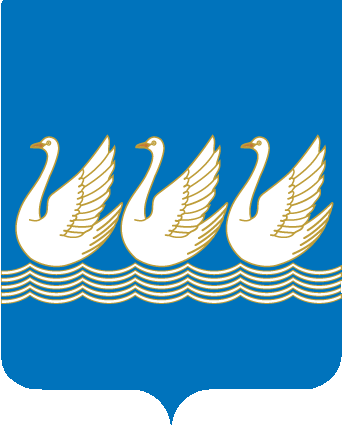 Башkортостан РеспубликаhыСтeрлетамаk kалаhыkала округыСоветы453100, Стeрлетамаk, Октябрь проспекты, 32тел. 24-16-25, факс 24-15-74Республика БашкортостанСОВЕТгородского округагород Стерлитамак453100, Стерлитамак, проспект Октября, 32тел. 24-16-25, факс 24-15-74№ппСодержаниеСодержаниеСодержаниеОтветственныйСроки проведенияI раздел. Проведение  заседаний Совета городского округаРеспублики Башкортостан третьего созыва (далее – Совет).Подготовка и представление  на заседание Совета   проектов решений.I раздел. Проведение  заседаний Совета городского округаРеспублики Башкортостан третьего созыва (далее – Совет).Подготовка и представление  на заседание Совета   проектов решений.I раздел. Проведение  заседаний Совета городского округаРеспублики Башкортостан третьего созыва (далее – Совет).Подготовка и представление  на заседание Совета   проектов решений.I раздел. Проведение  заседаний Совета городского округаРеспублики Башкортостан третьего созыва (далее – Совет).Подготовка и представление  на заседание Совета   проектов решений.I раздел. Проведение  заседаний Совета городского округаРеспублики Башкортостан третьего созыва (далее – Совет).Подготовка и представление  на заседание Совета   проектов решений.I раздел. Проведение  заседаний Совета городского округаРеспублики Башкортостан третьего созыва (далее – Совет).Подготовка и представление  на заседание Совета   проектов решений.1.Провести заседания Совета Провести заседания Совета Провести заседания Совета Президиум Совета, аппарат Совета18 февраля,8 апреля,27 мая,24 июня9 сентября28 октября,23 декабряПредставить   на заседание Совета следующие  проекты решений:Представить   на заседание Совета следующие  проекты решений:Представить   на заседание Совета следующие  проекты решений:1Об отчете главы администрации городского округа город Стерлитамак Республики Башкортостан о  своей деятельности и деятельности администрации городского округа город Стерлитамак в 2013 годуОб отчете главы администрации городского округа город Стерлитамак Республики Башкортостан о  своей деятельности и деятельности администрации городского округа город Стерлитамак в 2013 годуОб отчете главы администрации городского округа город Стерлитамак Республики Башкортостан о  своей деятельности и деятельности администрации городского округа город Стерлитамак в 2013 годуГлава администрацииФевраль 2.Об отчете председателя Совета  городского округа город Стерлитамак Республики Башкортостан о своей деятельности  в 2013 годуОб отчете председателя Совета  городского округа город Стерлитамак Республики Башкортостан о своей деятельности  в 2013 годуОб отчете председателя Совета  городского округа город Стерлитамак Республики Башкортостан о своей деятельности  в 2013 годуПредседатель Совета Февраль2.О деятельности Молодежного совета при Совете городского округа город Стерлитамак Республики БашкортостанО деятельности Молодежного совета при Совете городского округа город Стерлитамак Республики БашкортостанО деятельности Молодежного совета при Совете городского округа город Стерлитамак Республики БашкортостанДепутат  Максютов А.М.Председатель молодежного совета при Совете городского округа город Стерлитамак Республики Башкортостан Февраль3.Об отчете Председателя Контрольно-счетной палаты Республики БашкортостанОб отчете Председателя Контрольно-счетной палаты Республики БашкортостанОб отчете Председателя Контрольно-счетной палаты Республики БашкортостанПредседатель СоветаПредседатель КСПФевраль4.Об утверждении административного регламента «Выдача разрешения на строительство, реконструкцию объекта капитального строительства»Об утверждении административного регламента «Выдача разрешения на строительство, реконструкцию объекта капитального строительства»Об утверждении административного регламента «Выдача разрешения на строительство, реконструкцию объекта капитального строительства»Глава администрацииФевраль5Об утверждении административного регламента «Выдача разрешений на ввод объекта капитального строительства в эксплуатацию»»Об утверждении административного регламента «Выдача разрешений на ввод объекта капитального строительства в эксплуатацию»»Об утверждении административного регламента «Выдача разрешений на ввод объекта капитального строительства в эксплуатацию»»Глава администрацииФевраль6Об утверждении административного регламента «Согласование перепланировки, реконструкции и переустройства жилого и нежилого помещения на территории городского округа город Стерлитамак»»Об утверждении административного регламента «Согласование перепланировки, реконструкции и переустройства жилого и нежилого помещения на территории городского округа город Стерлитамак»»Об утверждении административного регламента «Согласование перепланировки, реконструкции и переустройства жилого и нежилого помещения на территории городского округа город Стерлитамак»»Глава администрацииФевраль7«О внесении изменений в Решение Совета городского округа город Стерлитамак Республики Башкортостан от 26.06.2012г. № 3-8/6з «Об утверждении административных регламентов предоставления муниципальных услуг и исполнения муниципальных функций» (в реакции от 18.12.2012г.) в части приложения № 3 к вышеназванному решению  «Предоставление финансовой поддержки субъектам малого и среднего предпринимательства в рамках реализации муниципальных программ развития субъектов малого и среднего предпринимательства городского округа город Стерлитамак Республики Башкортостан» и приложения № 14 «Выдача разрешений на установку рекламных конструкций на территории городского округа город Стерлитамак Республики Башкортостан»«О внесении изменений в Решение Совета городского округа город Стерлитамак Республики Башкортостан от 26.06.2012г. № 3-8/6з «Об утверждении административных регламентов предоставления муниципальных услуг и исполнения муниципальных функций» (в реакции от 18.12.2012г.) в части приложения № 3 к вышеназванному решению  «Предоставление финансовой поддержки субъектам малого и среднего предпринимательства в рамках реализации муниципальных программ развития субъектов малого и среднего предпринимательства городского округа город Стерлитамак Республики Башкортостан» и приложения № 14 «Выдача разрешений на установку рекламных конструкций на территории городского округа город Стерлитамак Республики Башкортостан»«О внесении изменений в Решение Совета городского округа город Стерлитамак Республики Башкортостан от 26.06.2012г. № 3-8/6з «Об утверждении административных регламентов предоставления муниципальных услуг и исполнения муниципальных функций» (в реакции от 18.12.2012г.) в части приложения № 3 к вышеназванному решению  «Предоставление финансовой поддержки субъектам малого и среднего предпринимательства в рамках реализации муниципальных программ развития субъектов малого и среднего предпринимательства городского округа город Стерлитамак Республики Башкортостан» и приложения № 14 «Выдача разрешений на установку рекламных конструкций на территории городского округа город Стерлитамак Республики Башкортостан»Глава администрацииФевраль8Внесение изменений в «План мероприятий по коммунальному содержанию и благоустройству территории городского округа город Стерлитамак на 2013 год»Внесение изменений в «План мероприятий по коммунальному содержанию и благоустройству территории городского округа город Стерлитамак на 2013 год»Внесение изменений в «План мероприятий по коммунальному содержанию и благоустройству территории городского округа город Стерлитамак на 2013 год»Глава администрацииФевраль9Утверждение регламента Советагородского округа город СтерлитамакУтверждение регламента Советагородского округа город СтерлитамакУтверждение регламента Советагородского округа город СтерлитамакПредседатель СоветаФевраль10Утверждение Внесения изменений в правила землепользования и застройки городского округа г.Стерлитамак РБУтверждение Внесения изменений в правила землепользования и застройки городского округа г.Стерлитамак РБУтверждение Внесения изменений в правила землепользования и застройки городского округа г.Стерлитамак РБГлава администрацииАпрель11Положение о порядке установления причин нарушения законодательства о градостроительной деятельностиПоложение о порядке установления причин нарушения законодательства о градостроительной деятельностиПоложение о порядке установления причин нарушения законодательства о градостроительной деятельностиГлава администрацииАпрель12Об утверждении административного регламента «Предоставление сведений, содержащихся в автоматизированной информационной системе обеспечения градостроительной деятельности ГО г.Стерлитамак»Об утверждении административного регламента «Предоставление сведений, содержащихся в автоматизированной информационной системе обеспечения градостроительной деятельности ГО г.Стерлитамак»Об утверждении административного регламента «Предоставление сведений, содержащихся в автоматизированной информационной системе обеспечения градостроительной деятельности ГО г.Стерлитамак»Глава администрацииАпрель13Об утверждении положения о знаке «За заслуги перед г.Стерлитамаком» в новой редакцииОб утверждении положения о знаке «За заслуги перед г.Стерлитамаком» в новой редакцииОб утверждении положения о знаке «За заслуги перед г.Стерлитамаком» в новой редакцииГлава администрацииАпрель14О внесении дополнений в приложение № 2 (перечень организаций и объектов, на прилегающих территориях которых не допускается розничная продажа алкогольной продукции) и приложение № 3 (схемы границ прилегающих территорий) по решению Совета городского округа город Стерлитамак Республики Башкортостан «Об утверждении Порядка определения границ прилегающих к некоторым организациям и объектам территорий, на которых не допускается розничная продажа алкогольной продукции на территории городского округа город Стерлитамак»О внесении дополнений в приложение № 2 (перечень организаций и объектов, на прилегающих территориях которых не допускается розничная продажа алкогольной продукции) и приложение № 3 (схемы границ прилегающих территорий) по решению Совета городского округа город Стерлитамак Республики Башкортостан «Об утверждении Порядка определения границ прилегающих к некоторым организациям и объектам территорий, на которых не допускается розничная продажа алкогольной продукции на территории городского округа город Стерлитамак»О внесении дополнений в приложение № 2 (перечень организаций и объектов, на прилегающих территориях которых не допускается розничная продажа алкогольной продукции) и приложение № 3 (схемы границ прилегающих территорий) по решению Совета городского округа город Стерлитамак Республики Башкортостан «Об утверждении Порядка определения границ прилегающих к некоторым организациям и объектам территорий, на которых не допускается розничная продажа алкогольной продукции на территории городского округа город Стерлитамак»Глава администрацииОктябрь15Внесение изменений в «План мероприятий по коммунальному содержанию и благоустройству территории городского округа город Стерлитамак на 2014 год»Внесение изменений в «План мероприятий по коммунальному содержанию и благоустройству территории городского округа город Стерлитамак на 2014 год»Внесение изменений в «План мероприятий по коммунальному содержанию и благоустройству территории городского округа город Стерлитамак на 2014 год»Глава администрацииДекабрь16О предварительных итогах социально-экономического развития городского округа город Стерлитамак за 2014 год и о прогнозе основных показателей на 2015 год и на плановый период до 2017 годаО предварительных итогах социально-экономического развития городского округа город Стерлитамак за 2014 год и о прогнозе основных показателей на 2015 год и на плановый период до 2017 годаО предварительных итогах социально-экономического развития городского округа город Стерлитамак за 2014 год и о прогнозе основных показателей на 2015 год и на плановый период до 2017 годаГлава администрацииДекабрь17О тарифах на платные услуги, оказываемые муниципальными предприятиями и учреждениями городского округа город СтерлитамакО тарифах на платные услуги, оказываемые муниципальными предприятиями и учреждениями городского округа город СтерлитамакО тарифах на платные услуги, оказываемые муниципальными предприятиями и учреждениями городского округа город СтерлитамакГлава администрацииДекабрь18О плате за землю в городе Стерлитамак на 2015 годО плате за землю в городе Стерлитамак на 2015 годО плате за землю в городе Стерлитамак на 2015 годГлава администрацииДекабрь19О программе приватизации муниципального имущества на 2015 годО программе приватизации муниципального имущества на 2015 годО программе приватизации муниципального имущества на 2015 годГлава администрацииДекабрь20О плане работы  Совета городского округа город Стерлитамак Республики Башкортостан III созыва на 2015 год и 1 полугодие 2015 г.О плане работы  Совета городского округа город Стерлитамак Республики Башкортостан III созыва на 2015 год и 1 полугодие 2015 г.О плане работы  Совета городского округа город Стерлитамак Республики Башкортостан III созыва на 2015 год и 1 полугодие 2015 г.Президиум СоветаДекабрь21О бюджете городского округа город СтерлитамакО бюджете городского округа город СтерлитамакО бюджете городского округа город СтерлитамакГлава администрацииДекабрь3.1.Организация работы в  соответствии с планами работы комиссий СоветаОрганизация работы в  соответствии с планами работы комиссий СоветаОрганизация работы в  соответствии с планами работы комиссий СоветаПредседатели постоянных комиссий Совета, комиссии по регламенту, статусу и этике депутатов, ревизионной комиссиипо плану3.2.Подготовка заключений комиссий по проектам решений Совета, докладов и содокладов комиссийПодготовка заключений комиссий по проектам решений Совета, докладов и содокладов комиссийПодготовка заключений комиссий по проектам решений Совета, докладов и содокладов комиссийПредседатели постоянных комиссий Совета по мере поступления3.3.Контроль  за  выполнением  решений Совета Контроль  за  выполнением  решений Совета Контроль  за  выполнением  решений Совета Председатели постоянных комиссий Совета, депутаты Совета постоянно3.4Проведение  «часа контроля» с исполнителями решений Совета и его органовПроведение  «часа контроля» с исполнителями решений Совета и его органовПроведение  «часа контроля» с исполнителями решений Совета и его органовдепутаты Совета Февраль Сентябрь (по плану работы комиссии)IV раздел. Организация и проведение публичных слушаний:IV раздел. Организация и проведение публичных слушаний:IV раздел. Организация и проведение публичных слушаний:IV раздел. Организация и проведение публичных слушаний:IV раздел. Организация и проведение публичных слушаний:IV раздел. Организация и проведение публичных слушаний:4.1.Подготовить  и внести на утверждение главы городского округа – председателя Совета проекты распоряжений:Подготовить  и внести на утверждение главы городского округа – председателя Совета проекты распоряжений:Подготовить  и внести на утверждение главы городского округа – председателя Совета проекты распоряжений:4.1.1О назначении публичных слушаний по отчету об исполнении бюджета городского округа город Стерлитамак Республики Башкортостан за 2013 год О назначении публичных слушаний по отчету об исполнении бюджета городского округа город Стерлитамак Республики Башкортостан за 2013 год О назначении публичных слушаний по отчету об исполнении бюджета городского округа город Стерлитамак Республики Башкортостан за 2013 год Комиссии  по проведению публичных слушаний  (согласно правового акта)ТФУ МФ РБ г. СтерлитамакВалиева Г.Г. (по согласованию)4.1.2О назначении публичных слушаний о бюджете городского округа город Стерлитамак Республики Башкортостан на 2014 годО назначении публичных слушаний о бюджете городского округа город Стерлитамак Республики Башкортостан на 2014 годО назначении публичных слушаний о бюджете городского округа город Стерлитамак Республики Башкортостан на 2014 годКомиссии  по проведению публичных слушаний  (согласно правового акта)По мере назначения4.2 Проведение публичных слушаний по назначенным в правовом акте теме Проведение публичных слушаний по назначенным в правовом акте теме Проведение публичных слушаний по назначенным в правовом акте темеКомиссии  по проведению публичных слушаний  (согласно правового акта)По мере назначенияV раздел. Проведение (участие ) торжественных собраний, встреч, посвященных:V раздел. Проведение (участие ) торжественных собраний, встреч, посвященных:V раздел. Проведение (участие ) торжественных собраний, встреч, посвященных:V раздел. Проведение (участие ) торжественных собраний, встреч, посвященных:V раздел. Проведение (участие ) торжественных собраний, встреч, посвященных:V раздел. Проведение (участие ) торжественных собраний, встреч, посвященных:5.1.Дню защитника отечестваДню защитника отечестваДню защитника отечестваПрезидиум Совета городского округа город Стерлитамак Республики Башкортостанфевраль5.2.Международному женскому днюМеждународному женскому днюМеждународному женскому днюПрезидиум Совета городского округа город Стерлитамак Республики Башкортостанмарт5.3.Дню РеспубликиДню РеспубликиДню РеспубликиПрезидиум Совета городского округа город Стерлитамак Республики Башкортостаноктябрь5.4День ПобедыДень ПобедыДень ПобедыПрезидиум Совета городского округа город Стерлитамак Республики Башкортостанмай5.5День ГородаДень ГородаДень ГородаПрезидиум Совета городского округа город Стерлитамак Республики БашкортостанмайVI раздел. Программа повышения правовой культуры депутатов Совета:VI раздел. Программа повышения правовой культуры депутатов Совета:VI раздел. Программа повышения правовой культуры депутатов Совета:VI раздел. Программа повышения правовой культуры депутатов Совета:VI раздел. Программа повышения правовой культуры депутатов Совета:VI раздел. Программа повышения правовой культуры депутатов Совета:6.1.Семинары на темы:Семинары на темы:Семинары на темы: Подготовка и проведение семинаров на тему:-  Новое - в практику работы депутата Совета (о муниципальном законодательстве)-Проведение очных семинаров Подготовка и проведение семинаров на тему:-  Новое - в практику работы депутата Совета (о муниципальном законодательстве)-Проведение очных семинаров Подготовка и проведение семинаров на тему:-  Новое - в практику работы депутата Совета (о муниципальном законодательстве)-Проведение очных семинаровЗам. председателя Совета городского округа город Стерлитамак, аппарат Совета Ежеквартально(заочный семинар)По особому плану6.2.Участие в проведении собраний  и конференций  общественных  формирований Участие в проведении собраний  и конференций  общественных  формирований Участие в проведении собраний  и конференций  общественных  формирований Депутаты Совета городского округа город Стерлитамак Республики Башкортостанпо мере необходимостиVII раздел. Работа депутатов Совета  в избирательных округах:VII раздел. Работа депутатов Совета  в избирательных округах:VII раздел. Работа депутатов Совета  в избирательных округах:VII раздел. Работа депутатов Совета  в избирательных округах:VII раздел. Работа депутатов Совета  в избирательных округах:VII раздел. Работа депутатов Совета  в избирательных округах:7.1.Проведение тематических приемов избирателей, «прямых телефонов», встреч по электронной связиПроведение тематических приемов избирателей, «прямых телефонов», встреч по электронной связиДепутаты Совета Депутаты Совета ежеквартально7.2.Проведение приема избирателейДепутаты Совета Депутаты Совета Депутаты Совета Ежемесячно-третья среда7.3.Проведение-отчетов перед избирателямиДепутаты Совета Депутаты Совета Депутаты Совета 2 раза в год7.4.Корректировка социальной карты  избирательного округа Депутаты Совета Депутаты Совета Депутаты Совета март-апрель7.5. Организация работы с обращениями граждан в соответствии с законодательствомДепутаты Совета Депутаты Совета Депутаты Совета постоянно7.6 Проведение акции «Сохраним реки Стерлитамака чистыми».Мероприятия, посвященные Дню герба города Депутаты Совета Депутаты СоветаАппарат СоветаДепутаты Совета Депутаты СоветаАппарат СоветаДепутаты Совета Депутаты СоветаАппарат Советадо 8 июня8 июня(по особому плану)7.7.Проведение встреч с ветеранами, проживающими  в избирательном округе  Депутаты Совета Депутаты Совета Депутаты Совета май7.8Праздник «Победим болезнь вместе» (благотворительный праздник для детей с диагнозом «Сахарный диабет»  и их родителей)Депутаты Совета(отв.Максютов А.М.)Депутаты Совета(отв.Максютов А.М.)Депутаты Совета(отв.Максютов А.М.)ноябрь7.9Праздник «Дорогою добра», приуроченный ко Дню инвалидов для детей больных ДЦП. Проведение круглого стола для их родителейДепутаты Совета (отв.Галимова Р.С.)Депутаты Совета (отв.Галимова Р.С.)Депутаты Совета (отв.Галимова Р.С.)декабрь7.10Праздник, приуроченный ко Дню инвалидов для детей с ограниченными возможностями, не имеющих возможности передвигатьсяДепутаты Совета(отв.Ковальская С.Ф.)Депутаты Совета(отв.Ковальская С.Ф.)Депутаты Совета(отв.Ковальская С.Ф.)декабрьVI раздел. Организация контроля и исполнения решений Совета,постановлений президиума:VI раздел. Организация контроля и исполнения решений Совета,постановлений президиума:VI раздел. Организация контроля и исполнения решений Совета,постановлений президиума:VI раздел. Организация контроля и исполнения решений Совета,постановлений президиума:VI раздел. Организация контроля и исполнения решений Совета,постановлений президиума:VI раздел. Организация контроля и исполнения решений Совета,постановлений президиума:8.1.Обеспечение контроля за исполнением решений Совета городского округа город Стерлитамак Республики Башкортостан, Стерлитамакского горсовета   Обеспечение контроля за исполнением решений Совета городского округа город Стерлитамак Республики Башкортостан, Стерлитамакского горсовета   Обеспечение контроля за исполнением решений Совета городского округа город Стерлитамак Республики Башкортостан, Стерлитамакского горсовета    Депутаты Совета в соответствии с поручениями Совета (комиссии Совета)IХ раздел. Работа Совета  со средствами массовой информации:IХ раздел. Работа Совета  со средствами массовой информации:IХ раздел. Работа Совета  со средствами массовой информации:IХ раздел. Работа Совета  со средствами массовой информации:IХ раздел. Работа Совета  со средствами массовой информации:IХ раздел. Работа Совета  со средствами массовой информации:9.1.Организовать публикации материалов о работе Совета и его президиума, депутатов  Совета, постоянных и иных комиссий СоветаОрганизовать публикации материалов о работе Совета и его президиума, депутатов  Совета, постоянных и иных комиссий СоветаОрганизовать публикации материалов о работе Совета и его президиума, депутатов  Совета, постоянных и иных комиссий СоветаДепутаты Совета Аппарат Советарегулярно9.2.Обеспечить передачу для публикации (информации) решений СоветаОбеспечить передачу для публикации (информации) решений СоветаОбеспечить передачу для публикации (информации) решений СоветаСекретарь   Совета в течение 10 дней после подписанияХ. Работа с общественными организациями:Х. Работа с общественными организациями:Х. Работа с общественными организациями:Х. Работа с общественными организациями:Х. Работа с общественными организациями:Х. Работа с общественными организациями:10.1.Обеспечить содействие  в работе с общественными организациями города, религиозными объединениями, органами территориального общественного самоуправленияОбеспечить содействие  в работе с общественными организациями города, религиозными объединениями, органами территориального общественного самоуправленияОбеспечить содействие  в работе с общественными организациями города, религиозными объединениями, органами территориального общественного самоуправления Депутаты Совета постоянно10.2.Совместная работа с общественной палатой городаСовместная работа с общественной палатой городаСовместная работа с общественной палатой городаДепутаты Совета(отв.Баринова Н.Ю.)постоянноХI. Организационная деятельность:ХI. Организационная деятельность:ХI. Организационная деятельность:ХI. Организационная деятельность:ХI. Организационная деятельность:ХI. Организационная деятельность:11.1.Обеспечение делопроизводства согласно номенклатуры дел на 2013 год Обеспечение делопроизводства согласно номенклатуры дел на 2013 год Обеспечение делопроизводства согласно номенклатуры дел на 2013 год Аппарат Совета постоянно11.2.Передача в архив  материалов  Совета за  2008 годПередача в архив  материалов  Совета за  2008 годПередача в архив  материалов  Совета за  2008 годАппарат Совета январь-февраль11.3.Рассмотрение  поступивших  обращений, принятие мер к их правильному разрешениюРассмотрение  поступивших  обращений, принятие мер к их правильному разрешениюРассмотрение  поступивших  обращений, принятие мер к их правильному разрешениюЧлены президиума, депутаты,аппарат Совета постоянно11.4Составление статистических отчетов о работе Совета, его президиума, комиссий Совета Составление статистических отчетов о работе Совета, его президиума, комиссий Совета Составление статистических отчетов о работе Совета, его президиума, комиссий Совета Секретарь Совета январь11.5.Организация проведения публичных слушаний, собраний, опросов граждан, мероприятий, проводимых по инициативе Совета Организация проведения публичных слушаний, собраний, опросов граждан, мероприятий, проводимых по инициативе Совета Организация проведения публичных слушаний, собраний, опросов граждан, мероприятий, проводимых по инициативе Совета Секретарь Совета по мере инициативы11.6Организация и проведение конкурса по формированию нового состава Молодежного СоветаОрганизация и проведение конкурса по формированию нового состава Молодежного СоветаОрганизация и проведение конкурса по формированию нового состава Молодежного СоветаСекретарь СоветаМаксютов А.М.февраль-март11.6.Оказание правового и организационного содействия  депутатам  Совета в реализации  их полномочийОказание правового и организационного содействия  депутатам  Совета в реализации  их полномочийОказание правового и организационного содействия  депутатам  Совета в реализации  их полномочийАппарат Совета постоянно11.7.Организация консультирования  депутатов  по правовым вопросам  и изучение ими законодательства, содействие повышению  уровня правовой  грамотности  депутатов Организация консультирования  депутатов  по правовым вопросам  и изучение ими законодательства, содействие повышению  уровня правовой  грамотности  депутатов Организация консультирования  депутатов  по правовым вопросам  и изучение ими законодательства, содействие повышению  уровня правовой  грамотности  депутатов Аппарат Совета постоянно11.8.Организация  подготовки и проведения заседаний Совета, его президиума, постоянных и иных комиссий СоветаОрганизация  подготовки и проведения заседаний Совета, его президиума, постоянных и иных комиссий СоветаОрганизация  подготовки и проведения заседаний Совета, его президиума, постоянных и иных комиссий СоветаАппарат Совета по плану, согласно Регламента Совета11.9.Организация  реализации решений Совета о символах городского округа город Стерлитамак Организация  реализации решений Совета о символах городского округа город Стерлитамак Организация  реализации решений Совета о символах городского округа город Стерлитамак Председатель Совета, аппарат Совета постоянно